GUÍA Nº 3 PARA EL TRABAJO EN EL HOGAR: CONTROL MOTOR Y GRAFOMOTRICIDADANTES DE COMENZAR:Recuerda mantener horarios para realizar tareas escolares, para dormir y para comer lo más parecido a los días en que asisten al colegio.Limita el uso de pantallas tecnológicas (televisión, celulares, computadores, tablets u otros) a un máximo de 2 horas diarias. Mientras mayor es la cantidad de horas frente a las pantallas, menor es el desarrollo y capacidad de aprendizaje de niños y niñas.Madres, padres y/o cuidador principal deben acompañar durante la realización de todas las actividades, manteniéndose atentos a las necesidades que surjan. Al momento de realizar tareas escolares, recuerda mantener un espacio ordenado y libre de distractores (mantener a la vista solo los materiales que se van a usar).Mantengan todas las sugerencias enviadas en las guías anteriores, pues el aprendizaje es acumulativo y requiere de práctica.ÁREA 1: CONTROL MOTOR “PRACTIQUEMOS EL EQUILIBRIO”Como se ha mencionado en las semanas anteriores, siempre se requiere trabajar desde el movimiento grueso para abordar las necesidades del movimiento fino, pues a medida que se aprende a controlar el cuerpo completo y la postura, se puede avanzar en la precisión del movimiento necesario, por ejemplo, para escribir. ACTIVIDAD 1: SOMOS EQUILIBRISTAS Marcar al menos 12 círculos en el suelo de colores diferentes (4 rojos, 4 verdes, 4 azules…). Pueden ser recortados, dibujados con tiza, plumones o con cinta adhesiva.Ubicar los círculos en 2 líneas paralelas formando un camino, tal como se muestra en la imagen.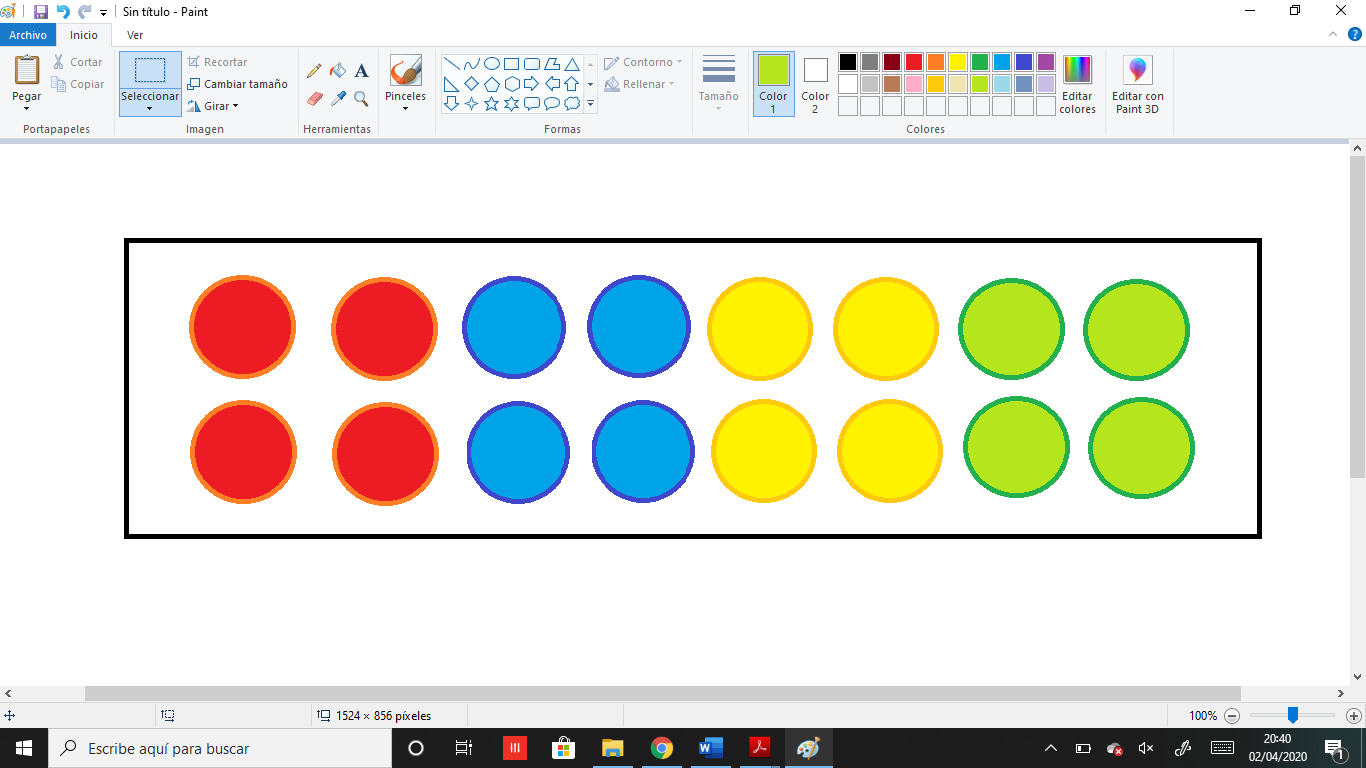 Decir a los niños “somos equilibristas y vamos a entrenar para la siguiente presentación en el circo”. Una vez presentada la actividad, se solicita al niño que se ubique en los primeros 4 círculos del camino, apoyando las manos y las piernas.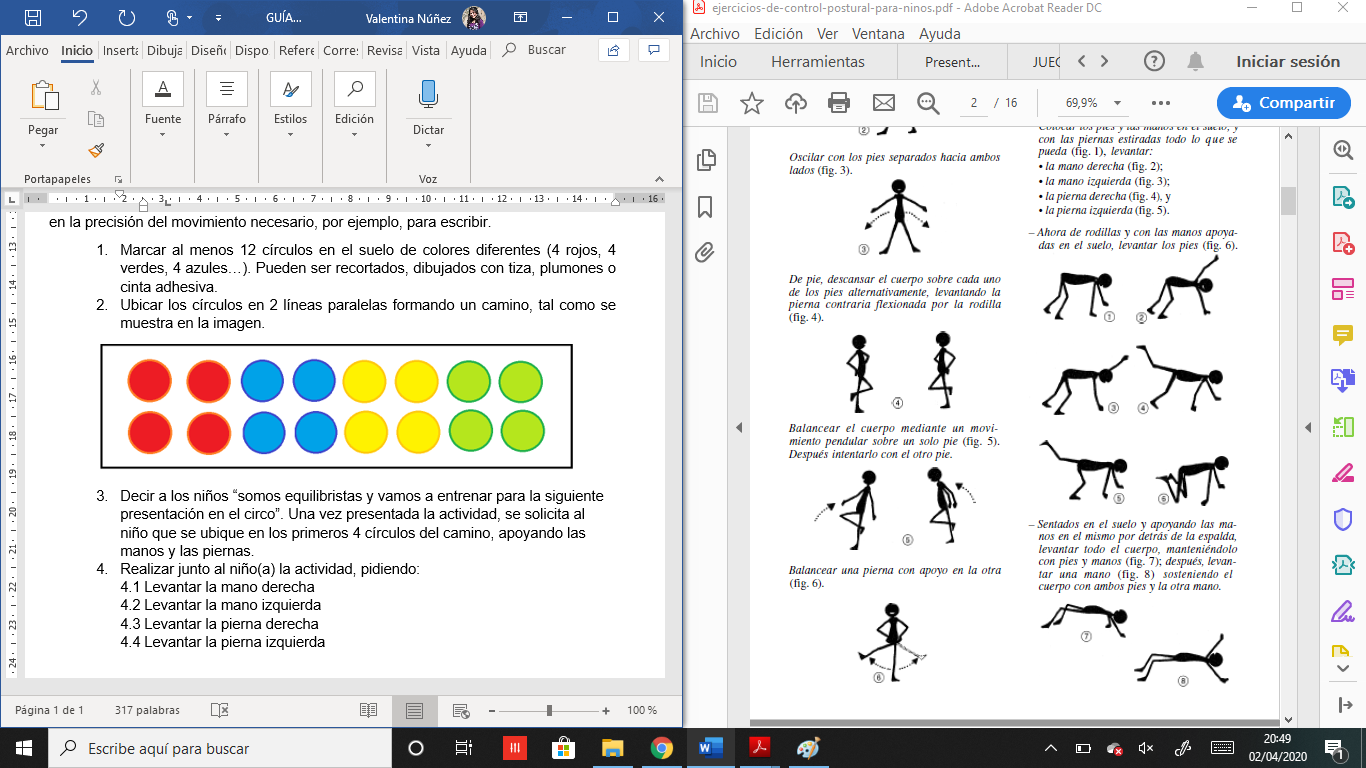 Realizar junto al niño(a) la actividad, pidiendo:Apoyar manos y piernas Levantar la mano derecha Levantar la mano izquierda Levantar la pierna derecha Levantar la pierna izquierdaApoyar rodillas*Para cada postura, ir avanzando en el camino de círculos.Solicitar al niño que se ubique en un color determinado (padres se ubican en el mismo color), demuestran la postura y solicitan que el niño(a) la repita.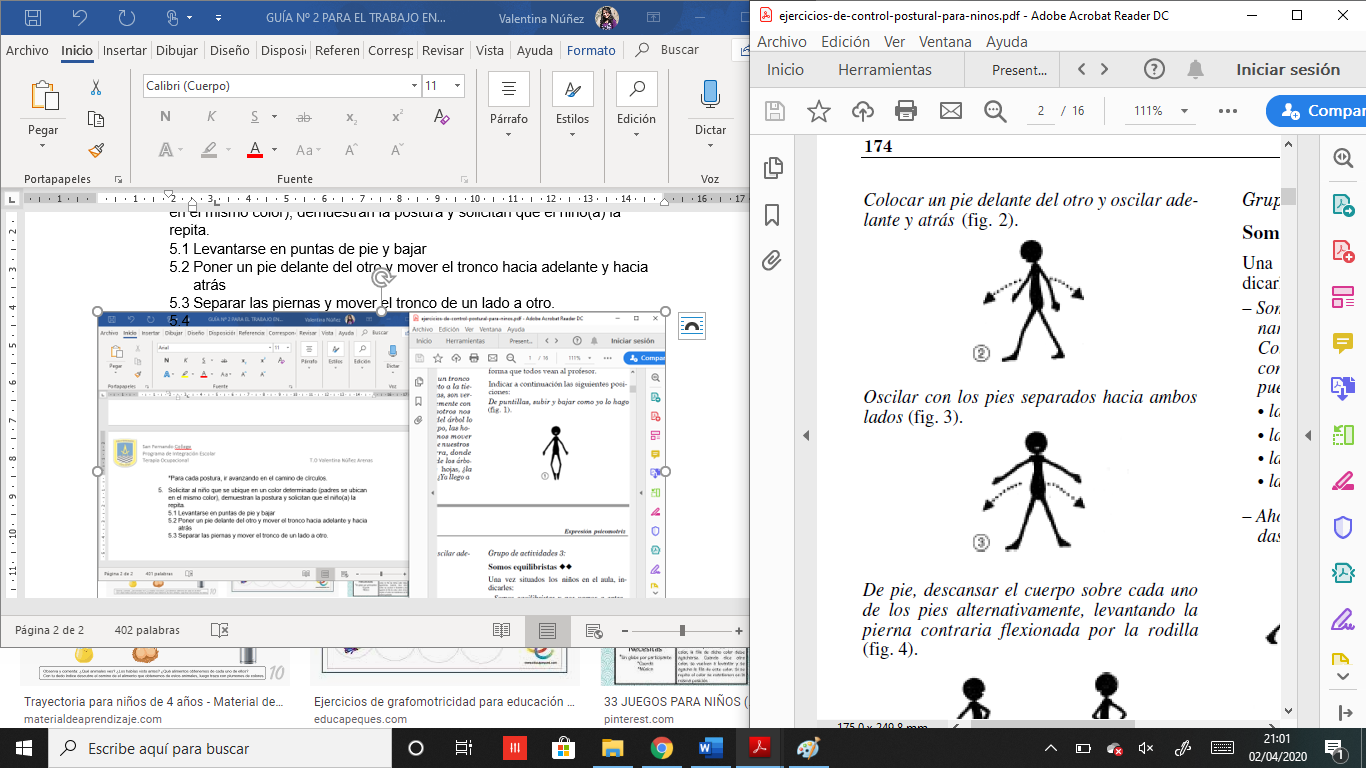 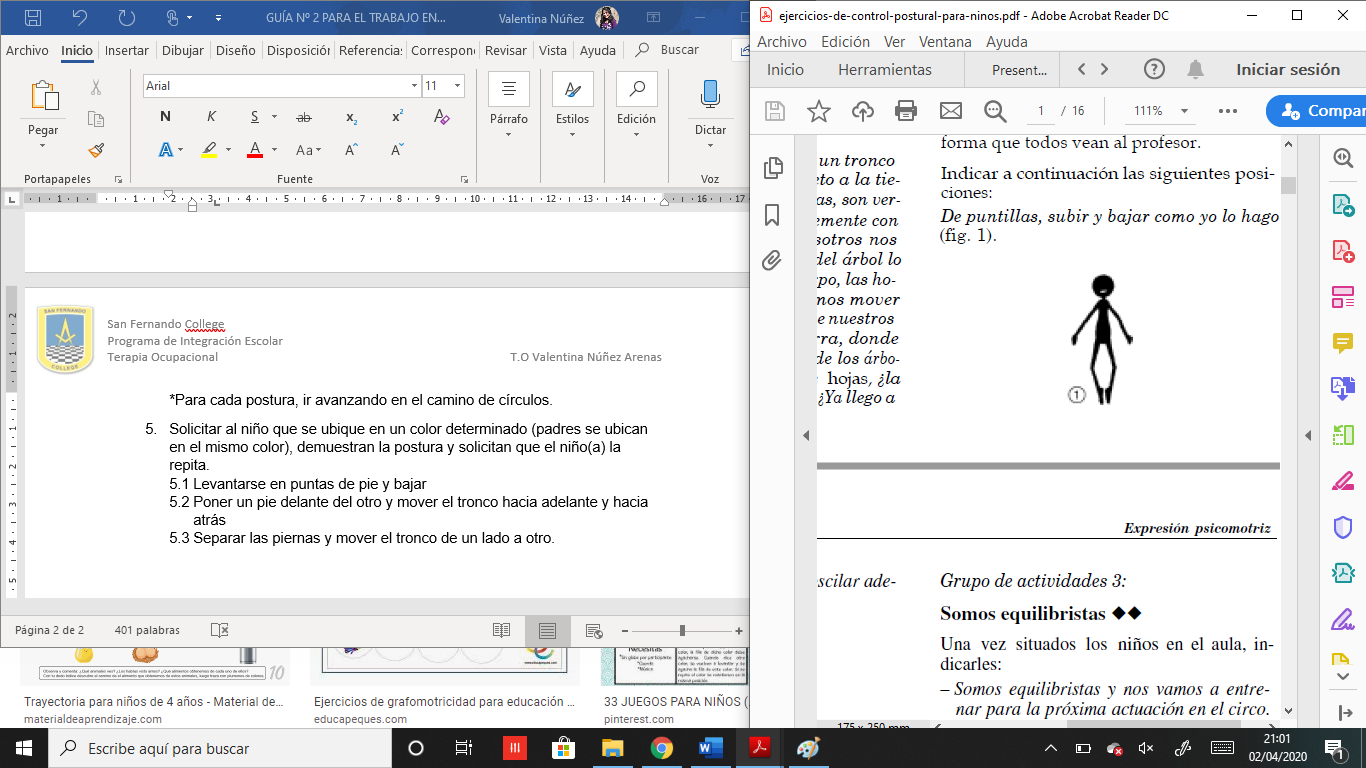 Levantarse en puntas de piesPoner un pie delante del otro y mover el tronco hacia adelante y hacia atrásSeparar las piernas y mover el tronco de un lado a otro.ÁREA 2: GRAFOMOTRICIDAD “JUEGOS DE PREESCRITURA”           La escritura es un acto motor que requiere del uso del cuerpo, mantener una postura, mantener estabilidad de los hombros, coordinar movimientos con la vista y una adecuada habilidad en la mano y dedos. Todo esto se puede fortalecer a través de juegosACTIVIDAD 2: TIRO AL BLANCO PEGAJOSOUtilizar ula-ula o recortar una argolla grande de cartón.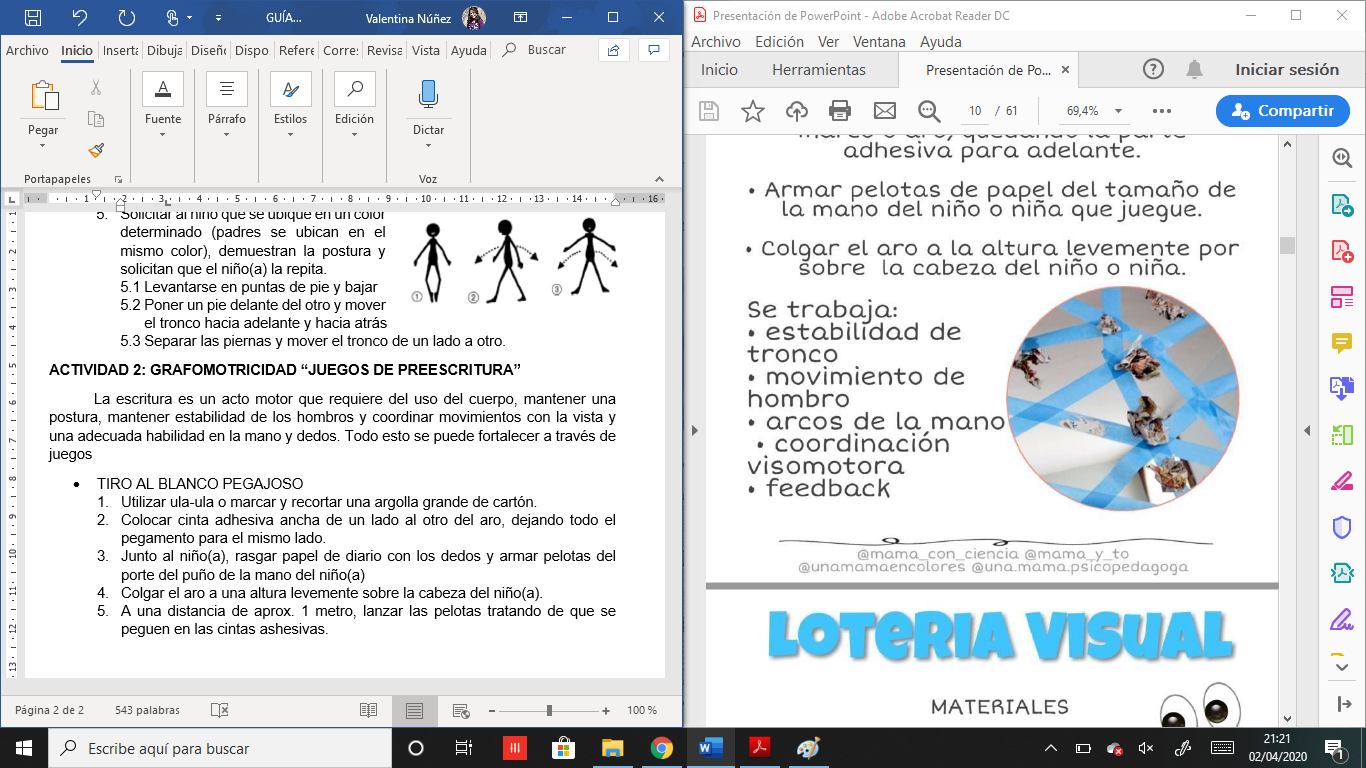 Colocar cinta adhesiva ancha de un lado al otro del aro, dejando todo el pegamento para el mismo lado.Junto al niño(a), rasgar papel de diario con los dedos y armar pelotas del tamaño del puño del niño(a).Colgar el aro a una altura levemente sobre la cabeza del niño(a).A una distancia de aprox. 1 metro, lanzar las pelotas tratando de que se peguen en las cintas adhesivas.ACTIVIDAD 3: JUGUEMOS CON EL LEÓNImprimir o dibujar la imagen que se muestra en la siguiente página.Solicitar al niño(a) que marque con el lápiz que más le guste, las líneas rectas demarcadas.Pedir al niño(a) que pinte el león.Invitar al niño(a) a recortar las líneas rectas marcadasEstimular al niño a volver a armar el león con las piezas de “rompecabezas” que él mismo confeccionó.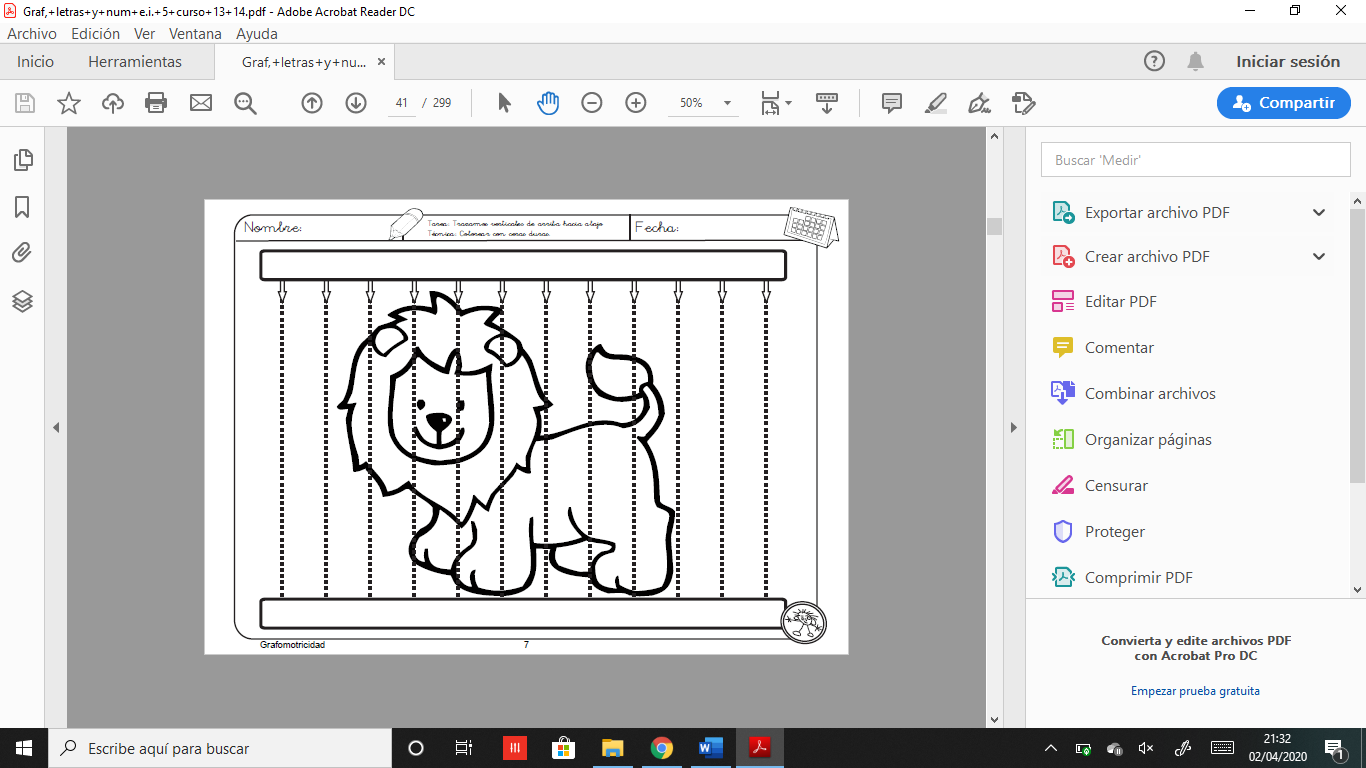 Si al niño o niña le dificulta mucho hacer las actividades propuestas, recuerda que solo la práctica constante lo hará sentir seguro de sus destrezas y habilidades. Cada uno aprende a su propio ritmo.Acompañar en el desarrollo no significa sobre exigir